求人説明会・情報交換会　受付票・ハローワーク焼津主催令和６年度「学卒求人説明会」、「企業と高等学校との情報交換会」に参加される企業様は当日この受付票をご提出ください。・会場（焼津文化会館）へのアクセスの詳細については裏面をご確認ください。〒425-8585　焼津市三ケ名1550番地　http://www.yaizu-kosya.jp/yaizubunka/contact/index.html#map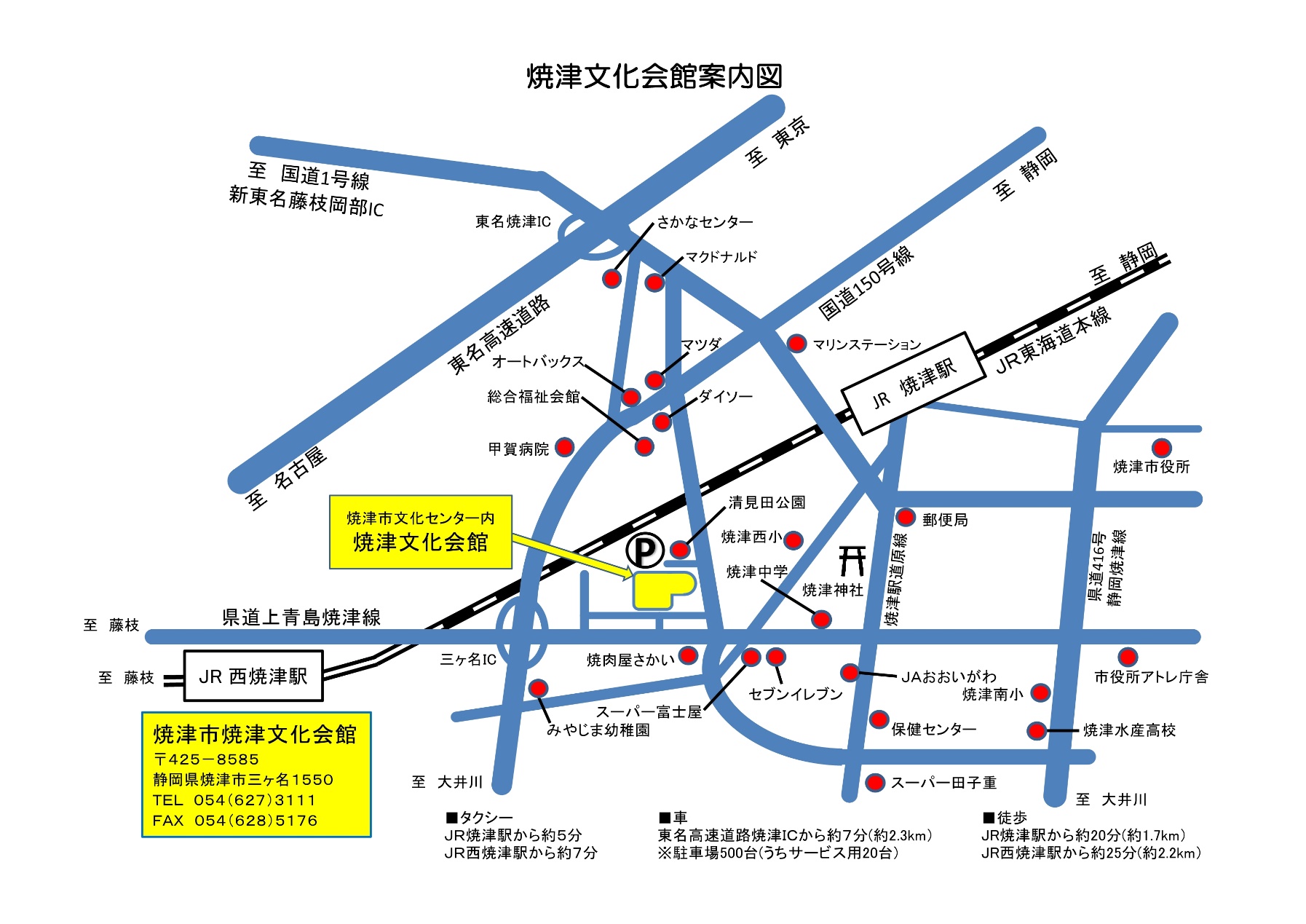 事業所名参加者氏名（１名）電話番号